δημόσιο  Ι.Ε.Κ. Λαμίας  Ασύγχρονη  , Εξ  αποστάσεως κατάρτιση  ( υλικό για τους σπουδαστές) Τμήμα:   ΣΤΕΛΕΧΟΣ ΑΣΦΑΛΕΙΑΣ ΠΡΟΣΩΠΩΝ & ΥΠΟΔΟΜΩΝ   Γ΄ ΕΞΑΜΗΝΟ  Μάθημα: ΑΥΤΟΑΜΥΝΑ-ΑΥΤΟΠΡΟΣΤΑΣΙΑ [1Θ]ΕΚΠΑΔΕΥΤΗΣ:  ΑΡΧΟΝΤΗΣ ΓΕΩΡΓΙΟΣ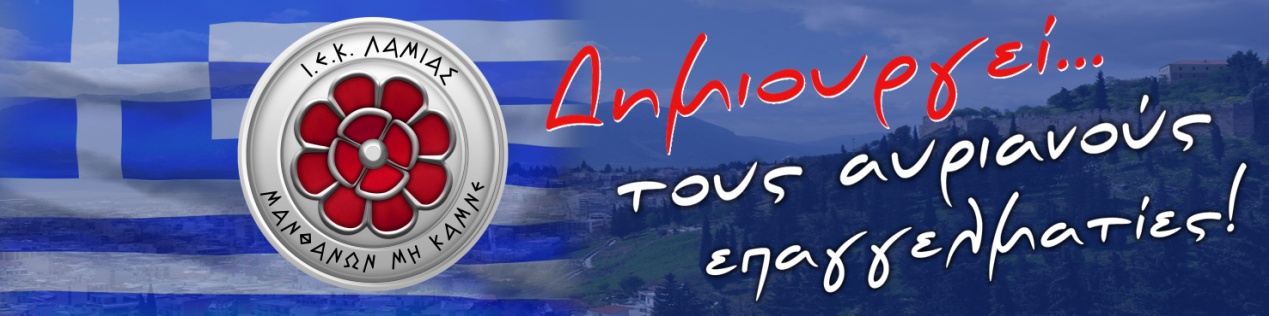 15/10/2020    ΜΑΘΗΜΑ 1οΕνότητα  ΑΑκολουθεί το υλικό για τους σπουδαστές Ενότητα  ΒΕρωτήσεις , εργασίες προς επεξεργασία από τους σπουδαστές Ενότητα  ΓΑκολουθούν οι απαντήσεις , εργασίες  των  σπουδαστών 